Publicado en Madrid, 14 de noviembre de 2017 el 14/11/2017 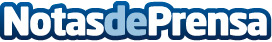 Aromakit se une al GreenFriday, la alternativa al BlackFriday para fomentar el consumo sostenibleEl objetivo es apoyar el sector de las marcas verdes uno de los días de mayor consumo online. Aromakit, empresa española de cosmética facial y corporal, 100% natural y personalizable, ofrece ese dia un 20% de descuento en sus kits DIY a través de www.aromakit.euDatos de contacto:María Contenente91 302 28 60Nota de prensa publicada en: https://www.notasdeprensa.es/aromakit-se-une-al-greenfriday-la-alternativa Categorias: Sociedad Ecología Emprendedores Eventos Consumo http://www.notasdeprensa.es